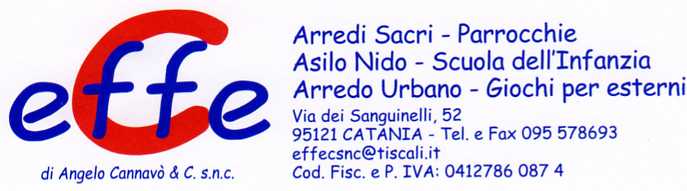 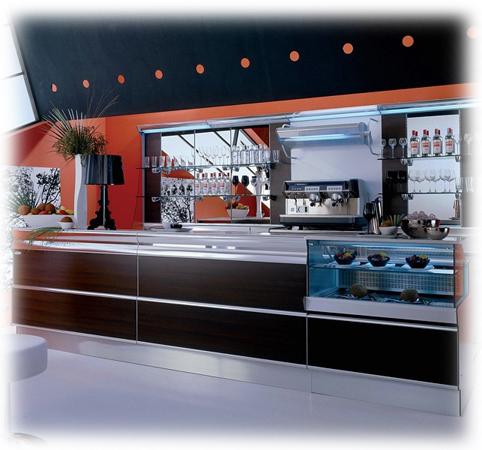 Descrizione:Il modello  è moderno e contemporaneo nello stesso tempo: ha profili in alluminio o in caldo colore wenguè, mentre i pannelli sono in alluminio colorato o in una vastissima gamma di legni o laminati pastello. Categoria: Banchi Bar  Codice: 2450006